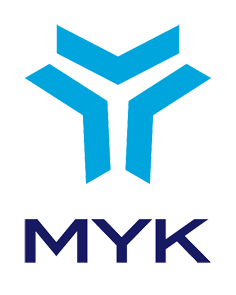 ULUSAL MESLEK STANDARDIÖN MUHASEBE ELEMANISEVİYE 4 REFERANS KODU / …………RESMİ GAZETE TARİH-SAYI /  …………TERİMLER, SİMGELER VE KISALTMALARACİL DURUM PLANI: Acil durumlarda yapılacak müdahale, koruma, arama-kurtarma ve ilk yardım iş ve işlemlerinin nasıl ve kimler tarafından yapılacağını gösteren ve acil durum öncesinde hazırlanması gereken planları,BİRİM: Bir kuruluşun işlevsel bütünlüğü olan alt bölümlerinden (fabrika, şube, yönetim ofisi vb.) her birini,CARİ HESAP YAŞLANDIRMASI: Cari hesaplara ilişkin vadesi geçmiş olan ve vadesi henüz gelmemiş olan bakiyelerin tespit edilmesini ve belirlenecek analiz günü ile faiz oranına göre ne kadar vade farkı işlediğinin listelenmesini, EFT: Farklı bankalar arasında yapılan elektronik fon transferini,E-FATURA: İlgili mevzuata göre uygun olarak elektronik belge biçiminde oluşturulmuş ve kâğıt fatura ile aynı hukuki niteliklere sahip faturayı,FATURA: Satılan emtia veya yapılan iş karşılığında müşterinin borçlandığı meblağı göstermek üzere emtiayı satan veya işi yapan tüccar tarafından müşteriye verilen ticari belgeyi,GİDER PUSULASI: Birinci ve ikinci sınıf tüccarlar, kazancı basit usulde tespit edilenlerle defter tutmak mecburiyetinde olan serbest meslek erbabının ve çiftçilerin; vergiden muaf esnafa yaptırdıkları işler veya onlardan satın aldıkları mal ve hizmetler için tanzim edip işi yapana veya emtiayı satana imza ettirecekleri belgeyi, KÜÇÜK KASA HESABI: İşletmelerde günlük basit harcamalar ve nakit hareketlerinin takip edilmesi için açılan hesabı,MESLEK MENSUBU: Serbest Muhasebeci Mali Müşavirlik ve Yeminli Mali Müşavirlik Kanunu kapsamında yetki almış “Serbest Muhasebeci, Serbest Muhasebeci Mali Müşavir ve Yeminli Mali Müşavir unvanlı muhasebe mesleği mensuplarını,MUHASEBE İŞYERİ: Serbest Muhasebeci Mali Müşavirlik ve Yeminli Mali Müşavirlik Kanunu kapsamında yetki almış “Serbest Muhasebeci, Serbest Muhasebeci Mali Müşavir ve Yeminli Mali Müşavir unvanlı muhasebe meslek mensuplarının mesleki faaliyeti bağımsız olarak yürüttükleri işyerlerini, MÜSTAHSİL MAKBUZU: Birinci ve ikinci sınıf tüccarlar ile kazancı basit usulde tespit edilenler ve defter tutmak mecburiyetinde olan çiftçilerin; gerçek usulde vergiye tabi olmayan çiftçilerden satın aldıkları malların bedelini ödedikleri sırada düzenlenen belgeyi,HAVALE: Hesaplar arası para gönderme işlemini,ISCO: Uluslararası standart meslek sınıflamasını, İRSALİYE: Malın alıcıya teslim edilmek üzere satıcı tarafından taşındığı veya taşıttırıldığı hallerde satıcının, teslim edilen malın alıcı tarafından taşınması veya taşıttırılması halinde alıcının, taşınan veya taşıttırılan mallar için düzenlediği taşıtta bulundurulması zorunlu olan teslim tarihi, malın nereye ve kime gönderildiği vb. bilgileri içeren belgeyi,İSG: İş sağlığı ve güvenliğini,ÖN MUHASEBE RAPORLAMASI: Ön muhasebe işlemleri ile ilgili olarak işletmenin ihtiyaç duyduğu liste, tablo, rapor ve belgelerin (Tahsilat ve ödemler raporu, masraflar raporu, alış ve satış fatura bilgileri listesi, çek – senet giriş çıkış listesi, stok hareketleri listesi, cari hesap ekstre ve listeleri, müşteri listeleri vb.) muhasebe bilgi sisteminin ilgili bölümleri üzerinden düzenlenmesini, PERAKENDE SATIŞ BELGELERİ: Birinci ve ikinci sınıf tüccarlar, kazancı basit usulde tespit edilenlerle defter tutmak mecburiyetinde olan çiftçilerin fatura vermek mecburiyetinde olmadıkları satışları ve yaptıkları işlerin bedelleri için düzenledikleri perakende satış fişleri, makineli kasaların kayıt ruloları veya giriş ve yolcu taşıma biletlerini,PERSONEL ÖZLÜK DOSYASI: İşverenin çalıştırdığı her personel için düzenlemesi gereken, içinde personele ait kimlik bilgileri, iş sözleşmesi ve ilgili mevzuatla belirlenmiş tüm evrakların bulunduğu dosyayı,POS CİHAZI: Müşterilerin ödeme noktalarında nakit kullanmadan ödeme yapmasını sağlayan, ödeme için kullanılan kartın geçerli ve kart hesabının ödeme için uygun olup olmadığını doğrulayarak, alışverişin hangi üye işyerinden ve hangi kart ile yapıldığı bilgilerini derleyen ve alışveriş tutarını karttan tahsil ederek ödeme işlemini tamamlayan elektronik cihazı,PUANTAJ: Ücret hesaplamalarında personelin çalışma saatlerinin/günlerinin toplamını gösteren bilgiler bütününü,REPO: Satıcının, menkul değerleri ileride belirli bir tarihte ve önceden kararlaştırılmış bir fiyat üzerinden tekrar satın alma taahhüdü ile satmasını,RESMİ EVRAK: Bir kamu görevlisi (memur) tarafından kanunda öngörülen usul ve esaslara uygun olarak düzenlenmiş belgeleri,RİSK: Tehlikeden kaynaklanacak kayıp, yaralanma ya da başka zararlı sonuç meydana gelme olasılığını,RİSK DEĞERLENDİRMESİ: İşyerinde var olan ya da dışarıdan gelebilecek tehlikelerin belirlenmesi, bu tehlikelerin riske dönüşmesine yol açan faktörler ile tehlikelerden kaynaklanan risklerin analiz edilerek derecelendirilmesi ve kontrol tedbirlerinin kararlaştırılması amacıyla yapılması gerekli çalışmaları,SATIŞ BELGESİ: Satış işlemi sonunda müşteriye verilen belgeyi,SERBEST MESLEK MAKBUZU: Serbest meslek erbabının mesleki faaliyetlerine ilişkin her türlü tahsilâtı için iki nüsha düzenlediği, müşteriye verilmek ve müşteri tarafından alınmak zorunda olan belgeyi,STOK TAKİBİ: İşletmenin satmak, üretimde kullanmak veya tüketmek amacıyla edindiği stokların izlenmesi, kayıt altına alınması, kontrolü ve yönetimini,TEHLİKE: İşyerinde var olan ya da dışarıdan gelebilecek, çalışanları veya kuruluşu etkileyebilecek zarar veya hasar verme potansiyelini,ÜCRET BORDROSU: İlgili mevzuata göre işverenlerin her ay ödedikleri ücretler için düzenlemek zorunda oldukları ücret hesabını gösterir ( işyerinin sicil numarası, ilgili olduğu ay, ücretlinin adı-soyadı-sosyal güvenlik sicil numarası, ücret ödenen gün sayısı, sigortalının ücreti, ödenen ücret tutarı ve ücretin alındığına dair sigortalının imzası bilgilerini içeren) ayrıntılı cetvelleri, X RAPORU: Ödeme kaydedici cihazlardan alınan, işletmenin o gün o ana kadar (gün içi) yapılan toplam satış rakamını gösterir mali hafıza raporunu,Z RAPORU: Ödeme kaydedici cihazlardan alınan ve günlük verilerin toplamlarının mali hafızaya yüklenmesini sağlayan günlük kapanış raporunuifade eder.İÇİNDEKİLER1.	GİRİŞ	72.	MESLEK TANITIMI	82.1.	Meslek Tanımı	82.2.	Mesleğin Uluslararası Sınıflandırma Sistemlerindeki Yeri	82.3.	Sağlık, Güvenlik ve Çevre ile ilgili Düzenlemeler	82.4.	Meslekle ile İlgili Diğer Mevzuat	82.5.	Çalışma Ortamı ve Koşulları	82.6.	Mesleğe İlişkin Diğer Gereklilikler	93.	MESLEK PROFİLİ	103.1.	Görevler, İşlemler ve Başarım Ölçütleri	103.2.	Kullanılan Araç, Gereç ve Ekipman	213.3.	Bilgi ve Beceriler	213.4.	Tutum ve Davranışlar	214.    ÖLÇME, DEĞERLENDİRME VE BELGELENDİRME	23GİRİŞÖn Muhasebe Elemanı (Seviye 4) ulusal meslek standardı 5544 sayılı Mesleki Yeterlilik Kurumu (MYK) Kanunu ile anılan Kanun uyarınca çıkartılan 5/10/2007 tarihli ve 26664 sayılı Resmi Gazete’de yayımlanan Ulusal Meslek Standartlarının Hazırlanması Hakkında Yönetmelik ve 27/11/2007 tarihli ve 26713 sayılı Resmi Gazete’de yayımlanan Mesleki Yeterlilik Kurumu Sektör Komitelerinin Kuruluş, Görev, Çalışma Usul ve Esasları Hakkında Yönetmelik hükümlerine göre MYK’nın görevlendirdiği Türkiye Serbest Muhasebeci Mali Müşavirler ve Yeminli Mali Müşavirler Odaları Birliği (TÜRMOB) tarafından hazırlanmıştır. Ön Muhasebe Elemanı  (Seviye 4) ulusal meslek standardı, sektördeki ilgili kurum ve kuruluşların görüşleri alınarak değerlendirilmiş, MYK Finans Sektör Komitesi tarafından incelendikten sonra MYK Yönetim Kurulunca onaylanmıştır. MESLEK TANITIMIMeslek TanımıÖn Muhasebe Elemanı (Seviye 4) iş sağlığı, güvenliği ve çevre ile ilgili önlemleri alarak kalite sistemleri çerçevesinde; iş organizasyonu, muhasebe bilgi sistemine veri girişi ile ön muhasebe raporlaması yapan, evrak ile ilgili işlemleri ve çalışanların özlük işlemlerini yürüten, ön muhasebe ile ilgili hesapların takibini yapan ve mesleki gelişim faaliyetlerini yürüten nitelikli kişidir.Mesleğin Uluslararası Sınıflandırma Sistemlerindeki YeriISCO 08: 4311 (Muhasebe Kayıtları ve Defter Tutan Büro Elemanları)Sağlık, Güvenlik ve Çevre ile ilgili Düzenlemeler4857 sayılı İş Kanunu 5510 sayılı Sosyal Sigortalar ve Genel Sağlık Sigortası Kanunu 6331 sayılı İş Sağlığı ve Güvenliği Kanunu Çalışanların İş Sağlığı ve Güvenliği Eğitimlerinin Usul ve Esasları Hakkında Yönetmelik İş Ekipmanlarının Kullanımında Sağlık ve Güvenlik Şartları Yönetmeliğiİş Kanununa İlişkin Çalışma Süreleri Yönetmeliği İş Kanununa İlişkin Fazla Çalışma ve Fazla Sürelerle Çalışma Yönetmeliği   Ayrıca iş sağlığı ve güvenliği ve çevre ile ilgili yürürlükte olan kanun, tüzük, yönetmelik ve diğer mevzuata uyulması ve konu ile ilgili risk değerlendirmesi yapılması esastır.Meslekle ile İlgili Diğer Mevzuat193 sayılı Gelir Vergisi Kanunu 213 sayılı Vergi Usul Kanunu 3065 sayılı Katma Değer Vergisi Kanunu 488 sayılı Damga Vergisi Kanunu5520 sayılı Kurumlar Vergisi Kanunu 6183 sayılı Amme Alacaklarının Tahsili Usulü Hakkında KanunAyrıca meslek ve mesleğin konusu ile ilgili yürürlükte olan kanun, tüzük, yönetmelik ve diğer mevzuata uyulması esastır.Çalışma Ortamı ve KoşullarıÖn Muhasebe Elemanı (Seviye 4) genellikle masa başında ve bilgisayar ile işlem yaparak, iyi aydınlatılmış, havalandırma sistemine sahip, temiz ve sakin ofis ortamlarında çalışır. İş yoğunluğunda veya işletmelerin yoğun çalışma gerektiği dönemlerinde hafta sonları veya gece de çalışabilirler. Bu nedenle esnek çalışma gerektiren bir meslek alanıdır. Çalışma koşulları düzenlidir. Ön Muhasebe Elemanı (Seviye 4) kuruluş içindeki çalışanlarla, bölüm yöneticileri ve kuruluş dışındaki müşteri ve tedarikçilerle iletişim halindedir. Görevlerini yaparken ön muhasebe bölümündeki diğer çalışanların yanı sıra; vergi dairelerinin personeliyle, Sosyal Güvenlik Kurumu personeliyle, hukuk, muhasebe, bütçe, finans, pazarlama, üretim, kalite, iş sağlığı ve güvenliği gibi diğer bölüm çalışanları ile koordineli olarak çalışır.Ön Muhasebe Elemanı (Seviye 4) genellikle büro ortamında çalıştığından,  bürolardaki genel riskler dışında, önemli bir risk bulunmamaktadır.Mesleğe İlişkin Diğer Gereklilikler Mesleğe ilişkin diğer gereklilik bulunmamaktadır.MESLEK PROFİLİGörevler, İşlemler ve Başarım ÖlçütleriKullanılan Araç, Gereç ve EkipmanBilgisayar ve çevre birimleri (yazıcı, tarayıcı, harici bellek vb.) İletişim araçları (telefon, tele-konferans sistemleri, faks, internet erişimi vb.) Kırtasiye malzemeleri (kâğıt, kalem, delgeç, tel zımba vb.) Kaynak ve uygulama dokümanları (genel formlar, prosedürler, iş talimatları, toplu/ bireysel iş sözleşmeleri vb.)Ofis araçları (fotokopi makinesi,  evrak imha cihazı, hesap makinesi, kilit sistemi içeren evrak dolabı vb.) Muhasebe ve ilgili yazılımlar (LUCA NET KOBİ Ticari Yazılımı, LOGO Ticari Modül vb).Bilgi ve BecerilerAcil durum bilgisiAraç, gereç ve ekipman bilgisiBilgisayarda kullanılan ofis programları/mesleki programlar bilgi ve becerisiDosyalama ve arşivleme bilgisiEkip içinde çalışma becerisiİş sağlığı ve güvenliği bilgisiİşyeri çalışma prosedürleri bilgisiKayıt tutma ve raporlama becerisiMesleğe ilişkin yasal düzenlemeler bilgisiMesleki terim bilgisiÖğrenme ve öğrendiğini aktarma becerisiSözlü ve yazılı iletişim becerisiTemel düzeyde çalışma mevzuatı bilgisiTemel düzeyde kambiyo bilgisiTemel düzeyde muhasebe bilgi ve becerisiTemel düzeyde Türk Ticaret Kanunu esasları bilgisiTemel düzeyde vergi mevzuatı bilgisiTemel düzeyde bankacılık bilgisiTemel düzeyde kıymetli evrak bilgisiTutum ve DavranışlarBilgi, tecrübe ve yetkisi dâhilinde karar vermekÇalışma zamanını iş emrine uygun şekilde etkili ve verimli kullanmakÇalışmalarında planlı ve organize olmakÇevre korumaya karşı duyarlı olmakÇevre, kalite ve İSG mevzuatında yer alan düzenlemeleri benimsemekDeneyimlerini iş arkadaşlarına aktarmakEkip içerisinde uyumlu çalışmakMeslek etiğine uygun davranmakGörev tanımını, görevi ile ilgili talimatları ve sorumluluklarını bilmek ve yerine getirmekGöreviyle ilgili teknolojik yenilikleri izlemek ve uygulamakGüvenli çalışma şartlarına uymakİnsan ilişkilerine özen göstermekİşyeri çalışma prensiplerine uymakİşyeri hiyerarşi ilişkisine uygun hareket etmekİşyerinde doğru kişilere, zamanında ve doğru bilgi aktarmakİşyerine ait araç, gereç ve malzemelerin kullanımına özen göstermekKaynakların verimli kullanılmasına özen göstermekMesleğine ilişkin yeniliklere ve yeni fikirlere açık olmakProblemleri eksiksiz olarak yöneticilerine aktarmakSorumluluğu dahilindeki iş ve işlemlerde inisiyatif almakSorunlar karşısında çözüme yönelik yaklaşımlarda bulunmakTehlike durumlarını dikkatle algılayıp ilgilileri bilgilendirmekTemizlik, düzen ve işyeri tertibine özen göstermek4. ÖLÇME, DEĞERLENDİRME VE BELGELENDİRMEÖn Muhasebe Elemanı (Seviye 4), meslek standardını esas alan ulusal yeterliliklere göre belgelendirme amacıyla yapılacak ölçme ve değerlendirme, gerekli şartların sağlandığı ölçme ve değerlendirme merkezlerinde yazılı ve/veya sözlü teorik ve uygulamalı olarak gerçekleştirilecektir.Ölçme ve değerlendirme yöntemi ile uygulama esasları bu meslek standardına göre hazırlanacak ulusal yeterliliklerde detaylandırılır. Ölçme ve değerlendirme ile belgelendirmeye ilişkin işlemler Mesleki Yeterlilik, Sınav ve Belgelendirme Yönetmeliği çerçevesinde yürütülür.Ek: Meslek Standardı Hazırlama Sürecinde Görev Alanlar 1. Meslek Standardı Hazırlayan Kuruluşun Meslek Standardı Ekibi: Nail SANLI				TÜRMOB Genel BaşkanıYücel AKDEMİR			TÜRMOB-TESMER Başkan YardımcısıRıfat T. NALBANTOĞLU		TÜRMOB-TESMER SekreteriAli Rıza AKDORA			TÜRMOB-TESMER SaymanıNurettin ÇEKİCİ			TÜRMOB-TESMER Yönetim Kurulu ÜyesiMesut TOPCU			TÜRMOB-TESMER Yönetim Kurulu ÜyesiYılmaz ŞANLI			TÜRMOB-TESMER Yönetim Kurulu ÜyesiProf. Dr. Ercan BAYAZITLI		TÜRMOB-TESMER Müdürü                                                 	 	Ankara Üniversitesi Öğretim ÜyesiAli Rıza EREN			TÜRMOB-TESMER Müdür Yardımcısı 	Nurcan KOCABAŞ			TÜRMOB-TESMER Muhasebe Müdürü Rıza DİVRİKLİ			TÜRMOB-TESMER Eğitim UzmanıCenk İÇER	TÜRMOB-TESMER LUCA Muhasebe Yazılımı Uzmanı Seher COŞKUNER			Sisma Danışmanlık Ltd.Şti.-SİSMA Uzmanı Dr. İrfan MISIRLI	Sisma Danışmanlık Ltd. Şti.-Meslek Standardı Hazırlama Ekibi Teknik Koordinatörü ve Sisma Uzmanı 2. Teknik Çalışma Grubu Üyeleri Prof. Dr. Ercan BAYAZITLI		Ankara Üniversitesi-Öğretim ÜyesiProf. Dr. Cemal İBİŞ			Marmara Üniversitesi-Öğretim ÜyesiProf. Dr. Orhan ÇELİK		Ankara Üniversitesi-Öğretim ÜyesiProf. Dr. Kadir GÜRDAL		Ankara Üniversitesi-Öğretim ÜyesiYrd. Doç. Dr. Mustafa DOĞAN 	Ankara Üniversitesi-Öğretim ÜyesiYrd. Doç. Dr. Mehmet Ali AKTAŞ	Aksaray Üniversitesi- Öğretim Görevlisi-YMM -Yeminli Mali Müşavir Nurcan KOCABAŞ			TÜRMOB-TESMER Muhasebe MüdürüAli Rıza EREN			TÜRMOB-TESMER Müdür YardımcısıDr. İrfan MISIRLI			Sisma Danışmanlık Ltd. Şti.-Moderatör, 3. Görüş İstenen Kişi, Kurum, Kuruluşlar Çalışma ve Sosyal Güvenlik Bakanlığı (İş Sağlığı ve Güvenliği Genel Müdürlüğü)MEB Mesleki ve Teknik Eğitim Genel MüdürlüğüMEB Hayat Boyu Öğrenme Genel MüdürlüğüMEB Yenilik ve Eğitim Teknolojileri Genel MüdürlüğüTürkiye İş Kurumu (İş ve Meslek Danışmanlığı Dairesi Başkanlığı)Türkiye İstatistik Kurumu (TÜİK)Yükseköğretim Kurulu Başkanlığı (YÖK)Devlet Personel BaşkanlığıKüçük ve Orta Ölçekli İşletmeleri Geliştirme ve Destekleme İdaresi Başkanlığı (KOSGEB)Türkiye İhracatçılar Meclisi (TİM)Türkiye Odalar ve Borsalar Birliği (TOBB)Türkiye Esnaf ve Sanatkârları Konfederasyonu (TESK)Devrimci İşçi Sendikaları Konfederasyonu (DİSK)Hak-İş KonfederasyonuTürkiye İşçi Sendikaları Konfederasyonu (TURK-İŞ)Türkiye İşveren Sendikaları Konfederasyonu (TİSK)Ankara Sanayi Odası (ASO)Ankara Ticaret Odası (ATO)İstanbul Ticaret Odası (İTO)Ege Bölgesi Sanayi Odası (EBSO)Tüketici Hakları Derneği (THD)Tüketici Yararına Araştırma Derneği (TÜYADER)Meslek Yüksek OkullarıMuhasebe Meslek Mensupları ve Meslek OdalarıÖn Muhasebe İşi YapanlarTicaret Meslek LiseleriÜniversitelerMYK Sektör Komitesi Üyeleri ve UzmanlarMYK Yönetim KuruluBayram AKBAŞ,		        Başkan (Çalışma ve Sosyal Güvenlik Bakanlığı Temsilcisi)Doç. Dr. Ömer AÇIKGÖZ,	        Başkan Vekili (Milli Eğitim Bakanlığı Temsilcisi)Prof. Dr. Mahmut ÖZER,	        Üye (Yükseköğretim Kurulu Başkanlığı Temsilcisi)Bendevi PALANDÖKEN,	        Üye (Meslek Kuruluşları Temsilcisi)Dr. Osman YILDIZ,		        Üye (İşçi Sendikaları Konfederasyonları Temsilcisi)Mustafa DEMİR,		        Üye (İşveren Sendikaları Konfederasyonu Temsilcisi)Meslek:ÖN MUHASEBE ELEMANISeviye:4 Referans Kodu:…………………………………….Standardı Hazırlayan Kuruluş(lar):Türkiye Serbest Muhasebeci Mali Müşavirler ve Yeminli Mali Müşavirler Odaları Birliği (TÜRMOB) Standardı Doğrulayan Sektör Komitesi:MYK Finans Sektör KomitesiMYK Yönetim Kurulu Onay Tarih/ Sayı:………… Tarih ve ………. Sayılı KararResmi Gazete Tarih/Sayı: …………………………………….Revizyon No:00GörevlerGörevlerİşlemlerİşlemlerBaşarım ÖlçütleriBaşarım ÖlçütleriKodAdıKodAdıKodAçıklamaAİSG, çevre koruma ve kalite ile ilgili kuralları takip etmek (devamı var)A.1Kişisel güvenlik ve güvenli çalışma yöntemlerini takip etmekA.1.1Araç, gereç ve ekipmanları talimatlara ve kuruluş prosedürlerine uygun olarak kullanır.AİSG, çevre koruma ve kalite ile ilgili kuralları takip etmek (devamı var)A.1Kişisel güvenlik ve güvenli çalışma yöntemlerini takip etmekA.1.2Çalışma ortamının tehlikelerden uzak tutulmasına katkı sağlar.AİSG, çevre koruma ve kalite ile ilgili kuralları takip etmek (devamı var)A.1Kişisel güvenlik ve güvenli çalışma yöntemlerini takip etmekA.1.3Kuruluş faaliyetlerinden kaynaklanan ve iş sağlığı ve güvenliğini tehlikeye düşürebilecek durumlara karşı ilgili mevzuat ve standartlara göre gerekli önlemlerin alınmasını sağlar.AİSG, çevre koruma ve kalite ile ilgili kuralları takip etmek (devamı var)A.2Riskleri değerlendirmekA.2.1Risk değerlendirme çalışmalarına katkıda bulunur.AİSG, çevre koruma ve kalite ile ilgili kuralları takip etmek (devamı var)A.2Riskleri değerlendirmekA.2.2Karşılaştığı risk etmenlerini veya karşılaşabileceği olası riskleri belirleyerek ilgili kişilere bildirir.AİSG, çevre koruma ve kalite ile ilgili kuralları takip etmek (devamı var)A.3Acil durum planlarını uygulamakA.3.1Acil durumlarda çıkış veya kaçış planlarına uygun hareket eder. AİSG, çevre koruma ve kalite ile ilgili kuralları takip etmek (devamı var)A.3Acil durum planlarını uygulamakA.3.2Çalışma ortamında meydana gelen iş kazası gibi acil durumlarda temel ilk yardım önlemlerinin alınmasını sağlar.AİSG, çevre koruma ve kalite ile ilgili kuralları takip etmek (devamı var)A.4Çevre koruma standart ve yöntemlerini uygulamakA.4.1Çalıştığı alanda ortaya çıkan çevresel atıkların ve dönüştürülebilir malzemelerin doğru yere iletilmesini sağlar. AİSG, çevre koruma ve kalite ile ilgili kuralları takip etmek (devamı var)A.4Çevre koruma standart ve yöntemlerini uygulamakA.4.2Kuruluş kaynaklarını (enerji, sarf malzemeleri vb.) tasarruflu ve verimli bir şekilde kullanır. AİSG, çevre koruma ve kalite ile ilgili kuralları takip etmek (devamı var)A.4Çevre koruma standart ve yöntemlerini uygulamakA.4.3Çevre kalitesinin korunması ve iyileştirilmesine yönelik yapılan eğitimlere veya çalışmalara katkı sağlar. GörevlerGörevlerİşlemlerİşlemlerBaşarım ÖlçütleriBaşarım ÖlçütleriKodAdıKodAdıKodAçıklamaAİSG, çevre koruma ve kalite ile ilgili kuralları takip etmekA.5Yürüttüğü iş süreçlerinin iyileştirilmesine katkı vermekA.5.1İşletmenin kalite ve iş süreçlerinin iyileştirilmesine ilişkin talimatlarını, kendi yürüttüğü iş süreçlerinde uygulanmasını sağlar. AİSG, çevre koruma ve kalite ile ilgili kuralları takip etmekA.5Yürüttüğü iş süreçlerinin iyileştirilmesine katkı vermekA.5.2İş süreçleri dâhilinde kalitenin geliştirilmesine yönelik görüş ve önerilerini ekibine iletir. AİSG, çevre koruma ve kalite ile ilgili kuralları takip etmekA.6Süreçlerle ilgili mevzuatı uygulamakA.6.1Sorumluluğundaki süreçlerin yasal mevzuata, kalite sistemine ve kuruluş prosedürlerine uygunluğunu kontrol eder. AİSG, çevre koruma ve kalite ile ilgili kuralları takip etmekA.6Süreçlerle ilgili mevzuatı uygulamakA.6.2Sorumluluğundaki süreçlerle ilgili resmi kurum ve kuruluşların yayınladığı kanun, yönetmelik ve talimatları takip eder ve gerekli güncellemelerini yapar. AİSG, çevre koruma ve kalite ile ilgili kuralları takip etmekA.6Süreçlerle ilgili mevzuatı uygulamakA.6.3Çalışanları mevzuat/prosedür değişimleri hakkında bilgilendirir.Görevler Görevler İşlemler İşlemler Başarım Ölçütleri Başarım Ölçütleri Kod Adı Kod Adı Kod Açıklama Bİş organizasyonu yapmakB.1 İşi ile ilgili hazırlık yapmak B.1.1 Günlük yapılacak işler listesini muhasebe meslek mensubundan veya yöneticisinden alır ve işlerin öncelik sırasını planlar. Bİş organizasyonu yapmakB.1 İşi ile ilgili hazırlık yapmak B.1.2 İş bitiş zamanını,  içinde bulunulan mali dönemlere ve son teslim tarihlerine göre belirler.Bİş organizasyonu yapmakB.1 İşi ile ilgili hazırlık yapmak B.1.3 İşlerin zamanında bitirilmesini sağlamak için gerekli ara kontrollerini yapar ve meslek mensubunu veya yöneticisini yaptığı plan hakkında bilgilendirir.Bİş organizasyonu yapmakB.2İş için gerekli araç-gereçleri hazırlamak B.2.1Görevinde kullanacağı araç-gereç ve malzemelerin kullanıma uygunluğunu denetler, gerekli materyalleri hazır bulundurur. Bİş organizasyonu yapmakB.2İş için gerekli araç-gereçleri hazırlamak B.2.2Gerekirse araç, gereç ve malzemelerin kullanımı ile ilgili astlarına bilgi verir. GörevlerGörevlerİşlemlerİşlemlerBaşarım ÖlçütleriBaşarım ÖlçütleriKodAdıKodAdıKodAçıklamaCMuhasebe bilgi sistemine veri girişi ile ön muhasebe raporlaması yapmakC.1Muhasebe bilgi sistemine veri girişi yapmakC.1.1İlgili birimin/uzmanın verdiği bilgiler dâhilinde ilgili bölümlerin veri girişini yaparak sistemlerin kullanımına ait deneyimlerini ortaya koyar.CMuhasebe bilgi sistemine veri girişi ile ön muhasebe raporlaması yapmakC.1Muhasebe bilgi sistemine veri girişi yapmakC.1.2Veri girişi ile ilgili karşılaşmış olduğu sorunlar ile bunlara ilişkin önerilerini birim yöneticisine bildirir.CMuhasebe bilgi sistemine veri girişi ile ön muhasebe raporlaması yapmakC.2Muhasebe bilgi sisteminde veri güncellemesi, ön muhasebe raporlaması ve arşivleme yapmak C.2.1Muhasebe süreçlerine ilişkin sistemsel değişiklikleri/güncellemeleri (organizasyon şeması, unvan değişiklikleri, eğitim katılımları vb.) takip ederek değişiklik/güncellemelerle ilgili veri girişini işletme politikalarına göre ve belirlenen sürede yapar. CMuhasebe bilgi sistemine veri girişi ile ön muhasebe raporlaması yapmakC.2Muhasebe bilgi sisteminde veri güncellemesi, ön muhasebe raporlaması ve arşivleme yapmak C.2.2Muhasebe bilgi sisteminde tanımlanmış olan raporlama faaliyetlerini gelen talepler doğrultusunda gerçekleştirir. CMuhasebe bilgi sistemine veri girişi ile ön muhasebe raporlaması yapmakC.2Muhasebe bilgi sisteminde veri güncellemesi, ön muhasebe raporlaması ve arşivleme yapmak C.2.3Muhasebe bilgi sistemine ait arşivleme çalışmasını muhasebe politikaları dâhilinde yapar.GörevlerGörevlerİşlemlerİşlemlerBaşarım ÖlçütleriBaşarım ÖlçütleriKodAdıKodAdıKodAçıklamaDMuhasebeye dayanak olacak belgelerin hazırlanmasına destek vermek (devamı var)D.1Çek ve senet ön hazırlığı yapmakD.1.1Çek ve senedi Türk Ticaret Kanununda ve Çek Kanununda belirtilen çek ve senet unsurlarına göre düzenler.DMuhasebeye dayanak olacak belgelerin hazırlanmasına destek vermek (devamı var)D.1Çek ve senet ön hazırlığı yapmakD.1.2Çek ve senetlerin Türk Ticaret Kanunda belirtilen kurallara uygun olarak çek veya senedin borçlusuna imzalatır. DMuhasebeye dayanak olacak belgelerin hazırlanmasına destek vermek (devamı var)D.1Çek ve senet ön hazırlığı yapmakD.1.3Çek ve senetlerin muhasebe bilgi sistemine girişini yapar.DMuhasebeye dayanak olacak belgelerin hazırlanmasına destek vermek (devamı var)D.1Çek ve senet ön hazırlığı yapmakD.1.4Çek ve senetlerin hareketlerini vadelerine göre takip eder. DMuhasebeye dayanak olacak belgelerin hazırlanmasına destek vermek (devamı var)D.2Fatura, irsaliye ve sipariş belgesi düzenlemekD.2.1Fatura ve fatura yerine geçen belgeleri Vergi Usul Kanununa göre anlaşmalı matbaalara bastırarak veya notere onaylatarak temin eder.DMuhasebeye dayanak olacak belgelerin hazırlanmasına destek vermek (devamı var)D.2Fatura, irsaliye ve sipariş belgesi düzenlemekD.2.2Faturayı Vergi Usul Kanununda yer alan unsurlara göre düzenler.DMuhasebeye dayanak olacak belgelerin hazırlanmasına destek vermek (devamı var)D.2Fatura, irsaliye ve sipariş belgesi düzenlemekD.2.3İrsaliyeyi Vergi Usul Kanununda yer alan unsurlara göre düzenler.DMuhasebeye dayanak olacak belgelerin hazırlanmasına destek vermek (devamı var)D.2Fatura, irsaliye ve sipariş belgesi düzenlemekD.2.4Düzenlenen İrsaliyenin faturasını, Vergi Usul Kanununda öngörülen süreye göre düzenler.DMuhasebeye dayanak olacak belgelerin hazırlanmasına destek vermek (devamı var)D.2Fatura, irsaliye ve sipariş belgesi düzenlemekD.2.5Sektörün özelliğine göre sipariş belgesini hazırlayarak siparişi düzenler ve yerine getirilip getirilmediğini sipariş kartları üzerinden takip eder.DMuhasebeye dayanak olacak belgelerin hazırlanmasına destek vermek (devamı var)D.2Fatura, irsaliye ve sipariş belgesi düzenlemekD.2.6Belgeleri düzenlerken mal veya hizmetlerin fiyat, tutar, vergi, indirim hesaplamalarını yapar.DMuhasebeye dayanak olacak belgelerin hazırlanmasına destek vermek (devamı var)D.2Fatura, irsaliye ve sipariş belgesi düzenlemekD.2.7İlgili mevzuata göre yukarıdaki iş ve işlemlere ilişkin konuları takip eder, mevzuat hükümlerine göre yeni ihdas edilecek belgeleri düzenler.GörevlerGörevlerİşlemlerİşlemlerBaşarım ÖlçütleriBaşarım ÖlçütleriKodAdıKodAdıKodAçıklamaDMuhasebeye dayanak olacak belgelerin hazırlanmasına destek vermekD.3Fatura yerine geçen belgeleri düzenlemekD.3.1Vergi Usul Kanununda yer alan müstahsil makbuzunda bulunması gereken unsurlara göre müstahsil makbuzunu düzenler.DMuhasebeye dayanak olacak belgelerin hazırlanmasına destek vermekD.3Fatura yerine geçen belgeleri düzenlemekD.3.2Vergi Usul Kanununda yer alan gider pusulasında bulunması gereken unsurlara göre gider pusulasını düzenler.DMuhasebeye dayanak olacak belgelerin hazırlanmasına destek vermekD.3Fatura yerine geçen belgeleri düzenlemekD.3.3Vergi Usul Kanununda yer alan serbest meslek makbuzunda bulunması gereken unsurlara göre Serbest Meslek Makbuzunu düzenler.DMuhasebeye dayanak olacak belgelerin hazırlanmasına destek vermekD.3Fatura yerine geçen belgeleri düzenlemekD.3.4Ödeme kaydedici cihaz ve POS cihazıyla fiş düzenler.DMuhasebeye dayanak olacak belgelerin hazırlanmasına destek vermekD.3Fatura yerine geçen belgeleri düzenlemekD.3.5Vergi Usul Kanununda yer alan perakende satış belgesinde bulunması gereken unsurlara göre Perakende Satış Belgesini düzenler.DMuhasebeye dayanak olacak belgelerin hazırlanmasına destek vermekD.3Fatura yerine geçen belgeleri düzenlemekD.3.6Vergi Usul Kanununda yer alan diğer fatura yerine geçen belgeleri (yolcu listeleri, otel günlük müşteri listeleri, muhabere evrakı, bono, poliçe, döviz alım ve satım belgesi, komisyon belgeleri vb.) düzenler. GörevlerGörevlerİşlemlerİşlemlerBaşarım ÖlçütleriBaşarım ÖlçütleriKodAdıKodAdıKodAçıklamaEEvrak ile ilgili işlemleri yürütmek (devamı var)E.1Muhasebeyle ilgili evrakı toplamakE.1.1Muhasebe kaydı yapılacak evrakı tarih sırasına göre kanunen geçerli olup olmadığını kontrol ederek tasnif eder.EEvrak ile ilgili işlemleri yürütmek (devamı var)E.1Muhasebeyle ilgili evrakı toplamakE.1.2Muhasebe kaydı yapılan evrakların kayıt sırasında kaybolup olmadığını anlamak için tarih ve sıra numarasına göre kontrol eder.EEvrak ile ilgili işlemleri yürütmek (devamı var)E.2Dosyalama yapmakE.2.1 Aradığı belgelere kolay ulaşabilmek için dosya tasnif yöntemlerine göre bilgisayar ortamında fihrist hazırlar.EEvrak ile ilgili işlemleri yürütmek (devamı var)E.2Dosyalama yapmakE.2.2Kurumun özelliğine göre dosyalama sistemlerinden bir veya birkaçını kullanarak dosyaları kodlar.EEvrak ile ilgili işlemleri yürütmek (devamı var)E.2Dosyalama yapmakE.2.3Alfabetik dosyalama sistemini kullanarak dosyaları tasnif eder.EEvrak ile ilgili işlemleri yürütmek (devamı var)E.2Dosyalama yapmakE.2.4Kronolojik dosyalama sistemini kullanarak dosyaları tasnif eder.EEvrak ile ilgili işlemleri yürütmek (devamı var)E.2Dosyalama yapmakE.2.5Sıra numaralı dosyalama sistemini kullanarak dosyaları tasnif eder.EEvrak ile ilgili işlemleri yürütmek (devamı var)E.2Dosyalama yapmakE.2.6Katma Değer Vergisi Mevzuatına göre Ödeme Kaydedici Cihazdan Günlük Mali Rapor olan Z raporunu ve bilgi amaçlı olan o güne kadar ki satış toplamını gösteren X raporunu alır, dosyalar. EEvrak ile ilgili işlemleri yürütmek (devamı var)E.2Dosyalama yapmakE.2.7Karma dosyalama sistemini kullanarak dosyaları tasnif eder.GörevlerGörevlerİşlemlerİşlemlerBaşarım ÖlçütleriBaşarım ÖlçütleriKodAdıKodAdıKodAçıklamaEEvrak ile ilgili işlemleri yürütmekE.3Dijital yedekleme yapmakE.3.1Dijital ortama kaydedilen bilgilerin kaybolmaması için yedekleme programlarını kullanarak yedekleme yapar ve farklı ortamda saklar.EEvrak ile ilgili işlemleri yürütmekE.3Dijital yedekleme yapmakE.3.2Kayıtlı bilgilerin kurum için önemine göre yedekleme aralıklarını belirler ve yedeklemenin belirlenen aralıklarda yapılıp yapılmadığını yedek dosyalarını kontrol ederek takip eder.EEvrak ile ilgili işlemleri yürütmekE.3Dijital yedekleme yapmakE.3.3Yedekleme faaliyetini otomatik hale getirir.EEvrak ile ilgili işlemleri yürütmekE.3Dijital yedekleme yapmakE.3.4Yedek dosyaların doğru alınıp alınmadığını ve zamanlamasını kontrol eder. EEvrak ile ilgili işlemleri yürütmekE.4E-fatura işlemlerini yapmakE.4.1Vergi Usul Kanununda belirlenen usullere göre e-faturayı elektronik ortamda düzenler ve saklar.EEvrak ile ilgili işlemleri yürütmekE.4E-fatura işlemlerini yapmakE.4.2Vergi Usul Kanununda belirlenen usul ve esaslara göre düzenlenen e-faturayı Gelir İdaresi Başkanlığına Kanunda belirtilen süre içinde iletir.EEvrak ile ilgili işlemleri yürütmekE.4E-fatura işlemlerini yapmakE.4.3E-Faturayı görüntüler ve gerektiğinde kâğıt baskılarını alır.GörevlerGörevlerİşlemlerİşlemlerBaşarım ÖlçütleriBaşarım ÖlçütleriKodAdıKodAdıKodAçıklamaFÇalışanların özlük işlemlerinin yürütmekF.1Çalışan sicili oluşturmakF.1.1Çalışanların özlük dosyalarının hazırlanmasına ve güncellenmesine yardımcı olur. FÇalışanların özlük işlemlerinin yürütmekF.1Çalışan sicili oluşturmakF.1.2Çalışanların izin gün sayılarını takip eder.FÇalışanların özlük işlemlerinin yürütmekF.1Çalışan sicili oluşturmakF.1.3Çalışanların sağlık raporlarını, takip eder.FÇalışanların özlük işlemlerinin yürütmekF.2Çalışanların bordro ve bildirimlerini düzenlemekF.2.1Günlük ve aylık puantaj işlemlerini gerçekleştirerek kayıtları kontrol eder. FÇalışanların özlük işlemlerinin yürütmekF.2Çalışanların bordro ve bildirimlerini düzenlemekF.2.2Bordronun hazırlanmasına girdi teşkil eden verileri bir araya getirir ve sınıflandırır. FÇalışanların özlük işlemlerinin yürütmekF.2Çalışanların bordro ve bildirimlerini düzenlemekF.2.3İzin, deneme süresi formları ve kendisine gelen her türlü resmi ve gayri resmi evrakı, yöneticisinin onayına sunarak bunların takibini yapar. FÇalışanların özlük işlemlerinin yürütmekF.2Çalışanların bordro ve bildirimlerini düzenlemekF.2.4Resmi kurum ve kuruluşlara yasal bildirimlerin yapılması için resmi evrakın hazırlanmasına yardımcı olur veya elektronik ortamda veri girişlerini yapar. GörevlerGörevlerİşlemlerİşlemlerBaşarım ÖlçütleriBaşarım ÖlçütleriBaşarım ÖlçütleriKodAdıKodAdıKodKodAçıklamaGÖn muhasebe ile ilgili hesapların takibini yapmak Ön muhasebe ile ilgili hesapların takibini yapmak G.1Stok takibi yapmak G.1.1G.1.1Stok kartlarını takip ederek, gerekli işlemlerle için yöneticileri bilgilendirir.  GÖn muhasebe ile ilgili hesapların takibini yapmak Ön muhasebe ile ilgili hesapların takibini yapmak G.1Stok takibi yapmak G.1.2G.1.2Belirlenen eksiklere göre yöneticinin talimatı doğrultusunda ilgili tedarikçiler ile iletişime geçerek sipariş verir.GÖn muhasebe ile ilgili hesapların takibini yapmak Ön muhasebe ile ilgili hesapların takibini yapmak G.1Stok takibi yapmak G.1.3G.1.3İhtiyaçların belirlenen süre içerisinde işletmeye ulaştırılmasını takip eder.GÖn muhasebe ile ilgili hesapların takibini yapmak Ön muhasebe ile ilgili hesapların takibini yapmak G.1Stok takibi yapmak G.1.4G.1.4Gelen siparişlerin irsaliye ve faturalarını kontrol ederek teslim alır.GÖn muhasebe ile ilgili hesapların takibini yapmak Ön muhasebe ile ilgili hesapların takibini yapmak G.1Stok takibi yapmak G.1.5G.1.5Stoklara ilişkin olarak bildirilen fiyat değişikliklerini muhasebe bilgi sistemine işler. GÖn muhasebe ile ilgili hesapların takibini yapmak Ön muhasebe ile ilgili hesapların takibini yapmak G.1Stok takibi yapmak G.1.6Sağlanan hizmete veya ürüne yönelik stok giriş çıkışlarını sisteme kaydeder.Sağlanan hizmete veya ürüne yönelik stok giriş çıkışlarını sisteme kaydeder.GÖn muhasebe ile ilgili hesapların takibini yapmak Ön muhasebe ile ilgili hesapların takibini yapmak G.1Stok takibi yapmak G.1.7İade malzemelerin stoklara girişini sağlar.İade malzemelerin stoklara girişini sağlar.GÖn muhasebe ile ilgili hesapların takibini yapmak Ön muhasebe ile ilgili hesapların takibini yapmak G.2Kasa ve banka hesap takibi yapmakG.2.1İşletme gereksinimlerine göre küçük kasa hesabı tutar.İşletme gereksinimlerine göre küçük kasa hesabı tutar.GÖn muhasebe ile ilgili hesapların takibini yapmak Ön muhasebe ile ilgili hesapların takibini yapmak G.2Kasa ve banka hesap takibi yapmakG.2.2Kasa tahsilâtı ve ödemesi yapar, makbuzlarını yazıcıdan çıktı olarak alır.Kasa tahsilâtı ve ödemesi yapar, makbuzlarını yazıcıdan çıktı olarak alır.GÖn muhasebe ile ilgili hesapların takibini yapmak Ön muhasebe ile ilgili hesapların takibini yapmak G.2Kasa ve banka hesap takibi yapmakG.2.3Elde bulunan fazla nakiti, üst yöneticilerin talimatlarına uygun olarak yatırımlara (döviz alım-satımı, repo vb.) yönlendirir.Elde bulunan fazla nakiti, üst yöneticilerin talimatlarına uygun olarak yatırımlara (döviz alım-satımı, repo vb.) yönlendirir.GÖn muhasebe ile ilgili hesapların takibini yapmak Ön muhasebe ile ilgili hesapların takibini yapmak G.2Kasa ve banka hesap takibi yapmakG.2.4Banka talimatı hazırlar,  EFT, havale vb. yapar, belgelerini saklar. Banka talimatı hazırlar,  EFT, havale vb. yapar, belgelerini saklar. GÖn muhasebe ile ilgili hesapların takibini yapmak Ön muhasebe ile ilgili hesapların takibini yapmak G.3Müşteri ve tedarikçi cari hesaplarını takip etmekG.3.1Cari hesap kartlarını düzenler ve hesap hareketlerini takip eder.Cari hesap kartlarını düzenler ve hesap hareketlerini takip eder.GÖn muhasebe ile ilgili hesapların takibini yapmak Ön muhasebe ile ilgili hesapların takibini yapmak G.3Müşteri ve tedarikçi cari hesaplarını takip etmekG.3.2Cari hesap yaşlandırması yapar.Cari hesap yaşlandırması yapar.GÖn muhasebe ile ilgili hesapların takibini yapmak Ön muhasebe ile ilgili hesapların takibini yapmak G.3Müşteri ve tedarikçi cari hesaplarını takip etmekG.3.3Kendisine verilen talimata göre cari hesaba ilişkin ödeme ve tahsilat  yapar.Kendisine verilen talimata göre cari hesaba ilişkin ödeme ve tahsilat  yapar.GörevlerGörevlerİşlemlerİşlemlerBaşarım ÖlçütleriBaşarım ÖlçütleriKodAdıKodAdıKodAçıklamaHMesleki gelişim faaliyetlerini yürütmek H.1Bireysel mesleki gelişimi konusunda çalışmalar yapmak H.1.1Meslek ile ilgili yenilikleri takip eder. HMesleki gelişim faaliyetlerini yürütmek H.1Bireysel mesleki gelişimi konusunda çalışmalar yapmak H.1.2Yönetim tarafından belirlenen mesleki eğitim ve organizasyonlara katılır. HMesleki gelişim faaliyetlerini yürütmek H.1Bireysel mesleki gelişimi konusunda çalışmalar yapmak H.1.3Mesleği ile ilgili belirlediği eğitim eksikliklerini yönetime bildirir. HMesleki gelişim faaliyetlerini yürütmek H.2Mesleki konularda mevzuat değişikliklerini takip etmekH.2.1Muhasebecilik ile  ilgili yasal ve teknik düzenlemeleri takip eder.HMesleki gelişim faaliyetlerini yürütmek H.2Mesleki konularda mevzuat değişikliklerini takip etmekH.2.2Meslek ile ilgili fuar, bilimsel toplantı, sergi, yazılı ve görsel basın, dergi, internet vb. kaynak ve faaliyetleri takip eder.HMesleki gelişim faaliyetlerini yürütmek H.2Mesleki konularda mevzuat değişikliklerini takip etmekH.2.3Katıldığı faaliyetlere ilişkin bilgi ve dokümanları diğer çalışanlar ile paylaşır.